April 17, 2022PRELUDE 	“Andante religioso,” Muller, “Easter Alleluia Medley” arr. Lanier (with Brian Nichols on French Horn)OPENING PRAYER, WELCOME, & ANNOUNCEMENTSWORSHIP IN SONGSong: “Christ Is Risen”Verse 1: Amazing grace how sweet the sound; That saved a wretch like meFor I once was lost but now I'm found; Was blind but now I seeHallelujah Christ is risen from the grave; Hallelujah Christ is risen from the graveVerse 2: The prodigal is welcomed home; The sinner now a saintFor the God who died came back to life; And everything has changedHallelujah Christ is risen from the grave; Hallelujah Christ is risen from the gravePre-Chorus: O death where is your sting; O fear where is your powerThe mighty King of kings has disarmed you; Delivered and redeemed eternal life is ours.  O praise His name foreverChorus: Hallelujah Christ is risen from the grave; Hallelujah Christ is risen from the grave.  And all throughout eternity; Our song will be the same; Hallelujah Christ is risen from the graveVerse 3: And on the day You call me in; To heaven's sweet embraceI'll see Your scars Your open arms; The beauty of Your faceThrough tears of joy; I'll lift my voice in everlasting praiseHallelujah Christ is risen from the graveJesus is alive oh; And all throughout eternity; Our song will be the same; Hallelujah Christ is risen from the graveSong: Medley: “Brighter than Sunshine,” Aqualung; “I Will Follow the Sun,” The Beatles; “I Can See Clearly Now,” Johnny Nash*Hymn: #233, “Christ the Lord is Risen Today”: PRAYER OF CONFESSION, PARDON, AND PEACE Almighty God, through your only Son you overcame death and opened to all the gate of everlasting life.  Grant that we who celebrate our Lord’s resurrection by the renewing of your Spirit, arise from the death of sin to the life of faith; through the same Jesus Christ our Lord.  AmenCHILDREN’S SERMONSPECIAL MUSIC: “I Know That My Redeemer Liveth,” Handel, arr. Schuster for French HornACTS 10:34-43Then Peter began to speak to them: ‘I truly understand that God shows no partiality, 35but in every nation anyone who fears him and does what is right is acceptable to him. 36You know the message he sent to the people of Israel, preaching peace by Jesus Christ—he is Lord of all. 37That message spread throughout Judea, beginning in Galilee after the baptism that John announced: 38how God anointed Jesus of Nazareth with the Holy Spirit and with power; how he went about doing good and healing all who were oppressed by the devil, for God was with him. 39We are witnesses to all that he did both in Judea and in Jerusalem. They put him to death by hanging him on a tree; 40but God raised him on the third day and allowed him to appear, 41not to all the people but to us who were chosen by God as witnesses, and who ate and drank with him after he rose from the dead. 42He commanded us to preach to the people and to testify that he is the one ordained by God as judge of the living and the dead. 43All the prophets testify about him that everyone who believes in him receives forgiveness of sins through his name.’LUKE 24:1-12But on the first day of the week, at early dawn, they came to the tomb, taking the spices that they had prepared. 2They found the stone rolled away from the tomb, 3but when they went in, they did not find the body. 4While they were perplexed about this, suddenly two men in dazzling clothes stood beside them. 5The women were terrified and bowed their faces to the ground, but the men said to them, ‘Why do you look for the living among the dead? He is not here, but has risen.6Remember how he told you, while he was still in Galilee, 7that the Son of Man must be handed over to sinners, and be crucified, and on the third day rise again.’ 8Then they remembered his words, 9and returning from the tomb, they told all this to the eleven and to all the rest. 10Now it was Mary Magdalene, Joanna, Mary the mother of James, and the other women with them who told this to the apostles. 11But these words seemed to them an idle tale, and they did not believe them. 12But Peter got up and ran to the tomb; stooping and looking in, he saw the linen cloths by themselves; then he went home, amazed at what had happened.SERMON*HYMN #242, “The Strife is O’er”  JOYS & CONCERNS, PRAYERS OF THE CHURCH, LORD’S PRAYER	Lord, in your mercy… Hear our prayers.OFFERING: Thank you for supporting our ministries!SONG: “Your Love Awakens Me”Verse 1: There were walls between us; By the cross You came and broke them downYou broke them down; And there were chains around usBy Your grace we are no longer bound; No longer boundPre-Chorus: You called me out of the grave; You called me into the lightYou called my name and then my heart came aliveChorus: Your love is greater; Your love is strongerYour love awakens awakens awakens me (REPEAT)Verse 2: Feel the darkness shaking; All the dead are coming back to lifeI'm back to life; Hear the song awaken; All creation singing we're alive; ‘Cause You're aliveBridge: And what a love we've found; Death can't hold us down; We shout it out; We're alive 'cause You're aliveBENEDICTION          POSTLUDECommunity AnnouncementsFirst, Happy Easter! And, thank you for joining us for our Easter service and celebration. We hope you will join us again for worship sometime soon. We hold worship services every Sunday at 10am, and you can come either in person or join us on our Facebook page via livestream. There is an interactive children’s sermon and we have a wonderful Sunday School program. We often have coffeehour after worship and hope to meet you there!Questions? Email Pastor Tim at: tim.hare@trumbullcc.orgSAVE THE DATE: On Saturday, June 11th from 4-6pm, the TCC Music Ministry will be celebrating the beginning of summer with an outdoor community concert featuring Electric Sanctuary - a local band led by the rock ‘n’ roll Rabbi Evan Schultz from Congregation B’nai Israel in Bridgeport. And, TCC’s very own music director, Ilana, and guitarist, Jon, will be performing with the band… Aaaaand…we’re so excited that TCC’s own Eric Farrell will be joining us on drums! Don’t miss it. This is a free concert and open to the whole community -so tell your friends, bring your family, grab some lawn chairs, and join us! Music Fund fundraiser: as is our tradition, the Music Fund fundraiser will be happening throughout the Easter season (from Easter Sunday to Pentecost). Please consider making a donation by leaving a check in the offering basket at the back of the church (just make sure to indicate that the contribution is for the “music fund” on the check). Or, you can go to our website trumbullcc.org, click the ‘make a donation’ button and use the drop down menu to select ‘music fund’ to make your contribution.  The music fund is vital to our music ministry and allows us to continue to offer innovative programming, introduce new music, host concerts, and invite guest musicians to join us for worship. Please give and support the important work that the music ministry does. We cannot do it without your support!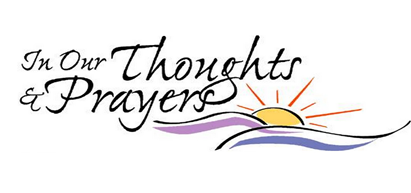 PRAYER LISTTo add to our prayer list please email Pastor Tim with a brief description of your prayer.  Please indicate if you would like the prayer to be listed on an ongoing basis.  tim.hare@trumbullcc.org. Mitchel Archer, continued recovery and help with new prostheses  Muirgheal Coffin, prayers for continued good health as she struggles with seizure disorderThe Cunha Family, grieving the loss of their beautiful daughter ChelseaThe family of Jen Svelnys whose father, Algis, passed away on Feb. 14.  Mary Balogh, on hospice care with cancerLinda Mancinelli, cancer free and recovering well from surgery! Sue and Tom Hill, grieving the loss of Sue’s mother, Kay KisellDouglas Mihalko, Karolina Szabo’s son’s brother in law, diagnosed with cancerRev. Sara Smith, recovering from a heart procedureOliver Tiesler, born on April 12 to Sophie and Paul!  Praise God!Trevor Vincent Sando, born on April 11 to Emily and Matt!  Praise God again!